LI: To use multiplying and dividing by 100 to find related facts. I will be successful if: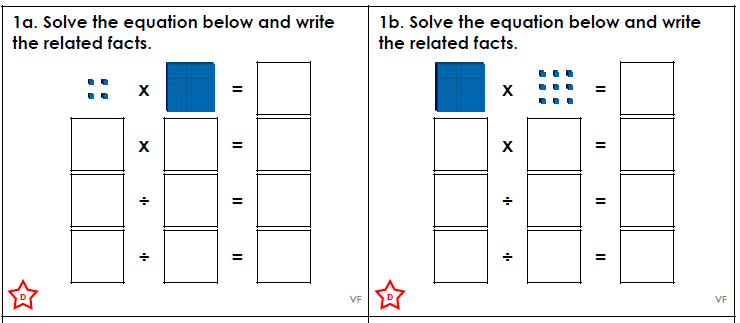 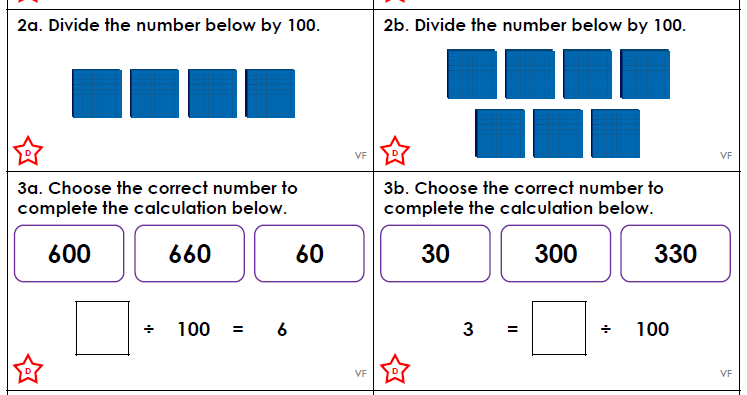 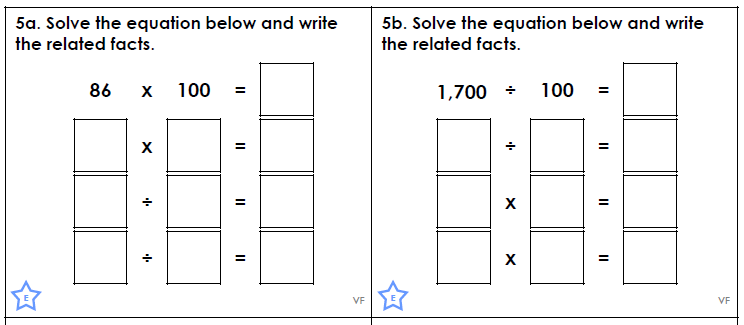 ChallengeHave a go at these challenges. There could be more than one solution. Don’t forget to reason and explain how you got the answer!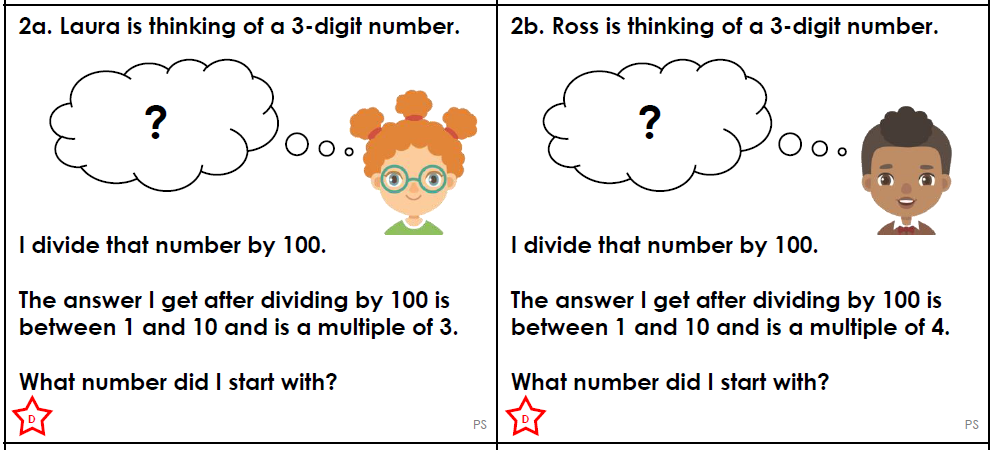 I can use a place value grid and write the digits in the correct column. I can move the digits left to multiply and right to divide. I can recognise and understand that multiplication is the inverse of division. 